The 2023 Governor’s Conference Welcomes You to Milwaukee!Enjoy these downtown experiences while you are with us for the 2023 Governor’s Conference.  There are many great restaurants within walking distance of the Hyatt.  Check out Visit Milwaukee - Things to do - Your guide to Milwaukee for additional dining ideas!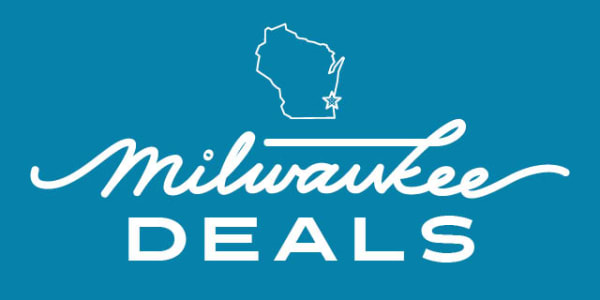 MILWAUKEE DEALS PASSYour Milwaukee experience starts here. With the Milwaukee Deals Pass, you can do more for less. Save on your next visit to downtown restaurants, breweries, museums, theaters, local boutiques, tours, activities, and more. Start exploring and saving today! FREE PASS – No apps to downloadVisit Milwaukee - Milwaukee Deals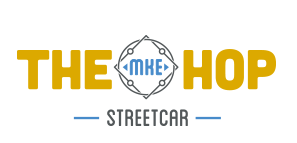 THE HOP IS FREE TO RIDE!No tickets or vouchers needed! Just hop on and hop off to connect with jobs, entertainment, dining and more!                                                                                                                                          The Hop MKE | Milwaukee Streetcar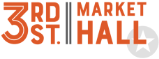 3rd St. Market Hall - The Best Food in Milwaukee                   (3rdstmarkethall.com)Local foodFrom treasured Wisconsin classics to ethnic fare, our food vendors bring the best of the best representing Milwaukee's rich and diverse heritage. Each and every vendor is locally owned and operated and uses the finest and freshest ingredients for true scratch cooking.View Vendors3rd st. barExplore a carefully curated menu featuring popular and fine wines, spirits, and beers from right here in Milwaukee to across the globe. Get comfortable and stay a while while you quickly and easily order from your favorite vendors.See the MenuGamesShuffleboard, bags, Topgolf Swing Suite, Nintendo, and much more - there’s a fun fit for everyone. Enjoy each one of these spaces in our comfortable, casual, and high-energy atmosphere. 